 ДЕПАРТАМЕНТ ОБРАЗОВАНИЯ АДМИНИСТРАЦИИ ГОРОДА ТОМСКАИнформационно-методический центр города ТомскаИНФОРМАЦИЯ с 05.04.2021График индивидуальных консультаций и контакты методистов МАУ ИМЦ на период дистанционной работыМАУ ИМЦ В СОЦИАЛЬНЫХ СЕТЯХ! ПРИСОЕДИНЯЙТЕСЬ! 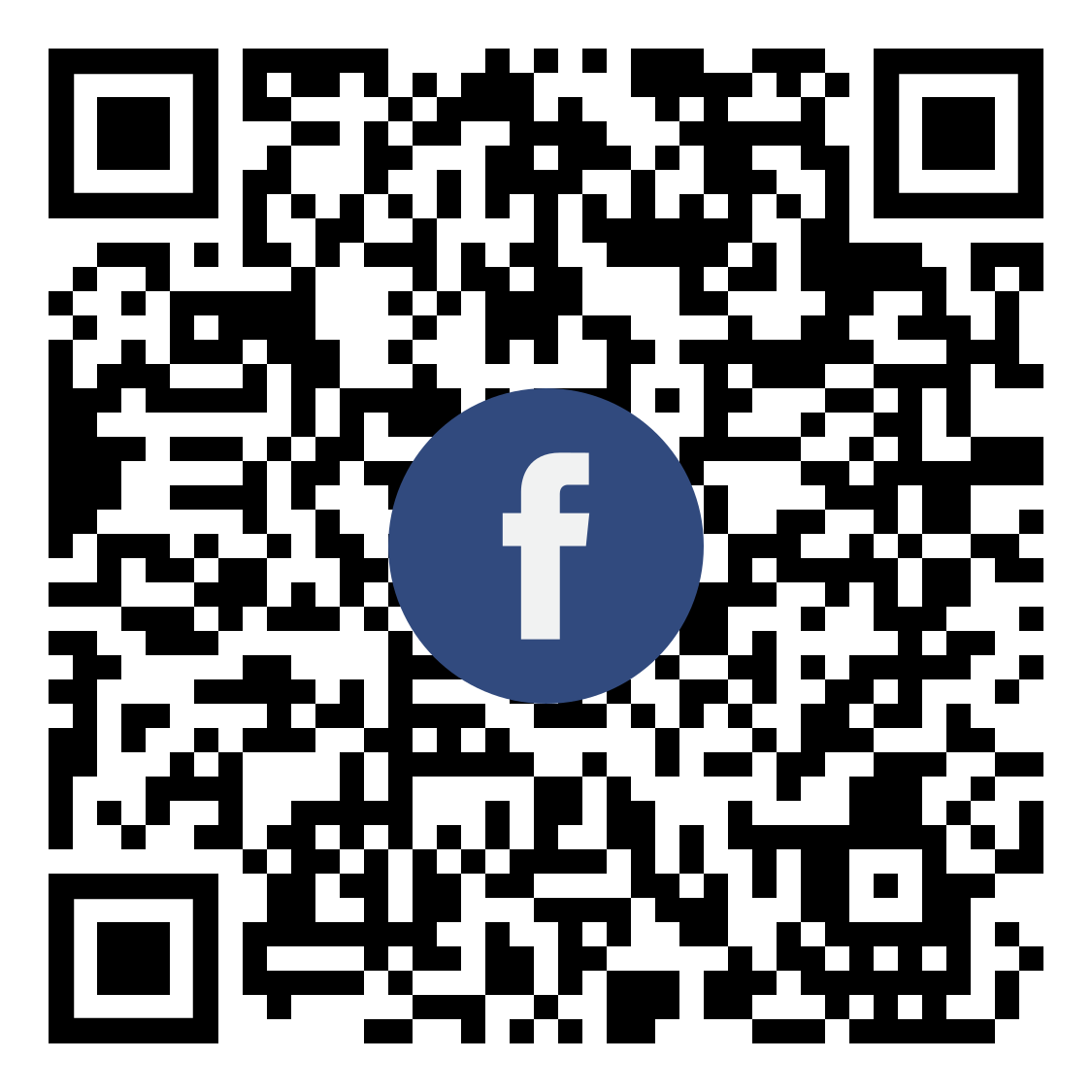 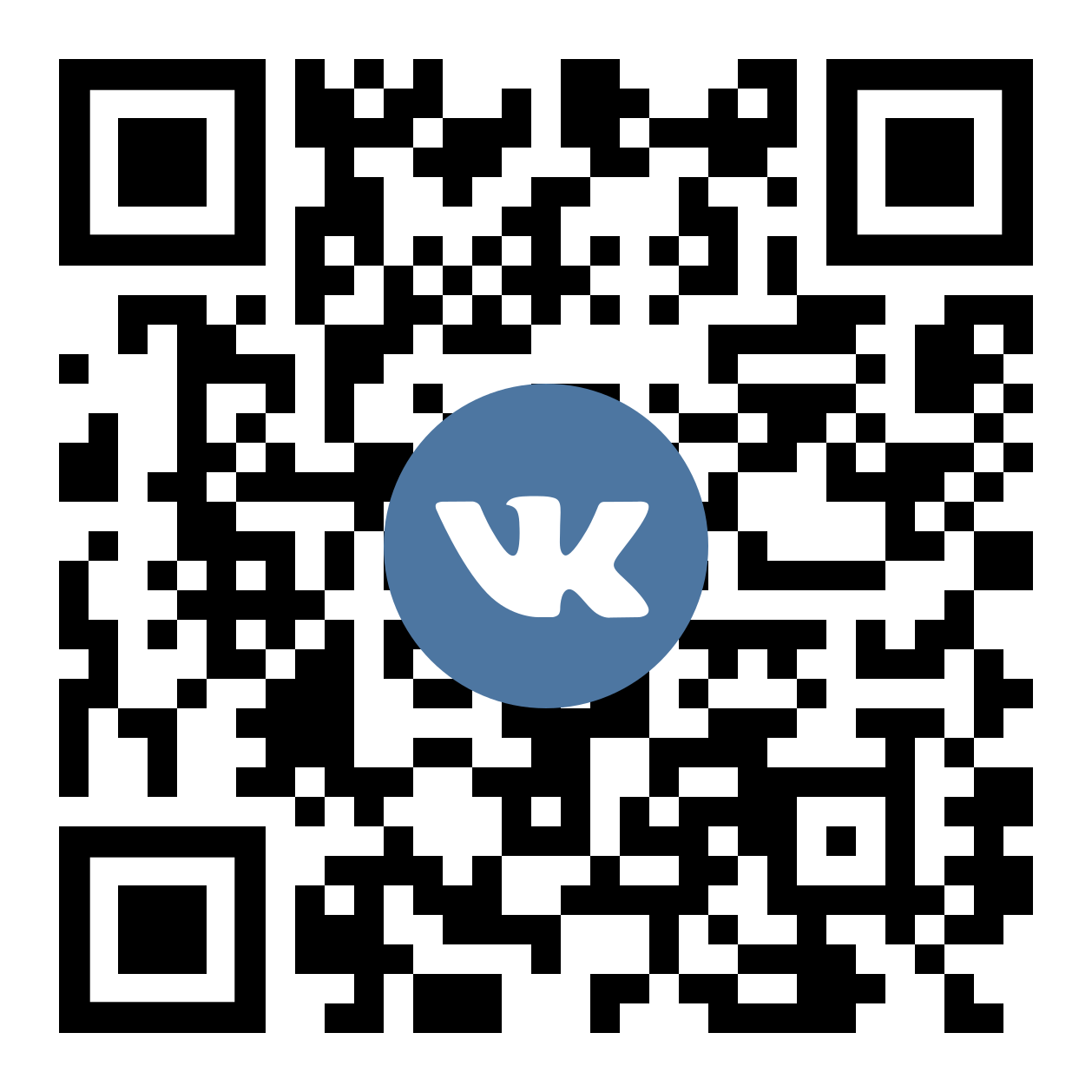 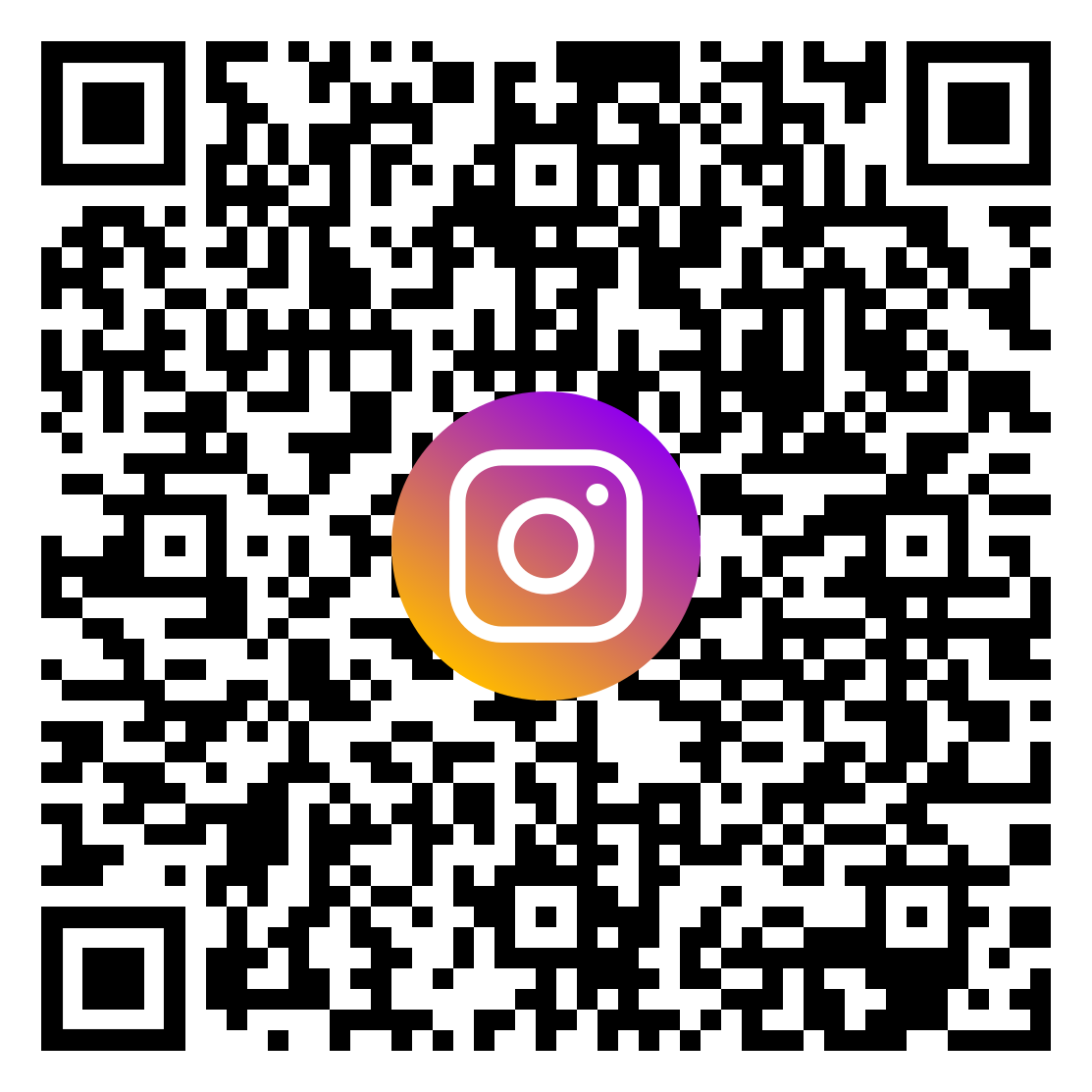 №п/пФИОДолжностьДень, время консультацииВид связиВид связиВид связи№п/пФИОДолжностьДень, время консультацииЭлектронная почтаСотовый телефонСоциальные cети1Пустовалова Вега ВадимовнадиректорVega_2005_11@mail.ru8-923-415-39-97 (обязательно предварительное смс или сообщение в ватсапе, кто Вы)https://vk.com/id3678686762ЗлобинаАнна Константиновнаметодист по управлению, зам.директораЧетверг08.30-13.0015.00-18.00е-mail: zlobina@imc.tomsk.rumetodist5454@mail.ruWhatsApp 8 913 827- 66- 588-953-929-16-77 Telegram 8 953 929 16-77ВКонтакте https://vk.com/id493450438Инстаграм https://www.instagram.com/zlobina_anna_imc/?hl=ruhttps://www.facebook.com/profile.php?id=100004116300623группы в WhatsApp: замдиректора г. Томска, ШНЗД, ШЦП, ОУР 3Ковбаса Екатерина Александровнаначальник отдела образовательных услуг, методист по истории и обществознаниюВторник 08.30-17.30kovbasa.eksan@mail.ru89138687632 Группа учителей истории и обществознания Whatsapp Ссылка для вступления:https://chat.whatsapp.com/GREIxCihdAKGdbemaDsXY4 4Буркова Татьяна Дмитриевнаметодист по физике и астрономииВторник    15.00-17.30tabbur@mail.ru89528076361 (16-00 до 20-00)Группы в WhatsApp (физики г. Томска, молодые физики Томска) группа учителя физики в Telegram, instagram burkova.tanyaБараболя Светлана Анатольевнаметодист по математикесреда 14.00 — 17.30barabolytomsk@gmail.com896109816015Коряковцева Ирина Владимировнаметодист по русскому языку и литературеПонедельник 15.00 -17.30 Среда  15.00-17.30korira210776@gmail.com89526796653 до 19.006Надточий Елена Владимировнаметодист по физической культуреСреда8.30-12.30Пятница 13.00-16.00nadtochiy80@bk.ru89539274178группа в WhatsApp (Учителя физической культуры Томска)7Родионова Светлана Михайловнаметодист по иностранным языкамВторник14.00-17.00rosmsib@mail.ru89138586166https://vk.com/id1781251578Тереков Руслан Юрьевичметодист по ОРКСЭ/ ОДНКРЧетверг 15.00-17.30r.j.terekov@gmail.com8-952-175-54-61https://vk.com/r.j.terekovСтафеева Екатерина Сергеевнаметодист по истории и обществознаниюСреда14:00 - 18:00divisia284@gmail.com8-950-583-01-489Доронин Денис Андреевичметодист по ОБЖПятница 15.00-17.00doronin_d.a@mail.ru8-923-444-24-38 (08.00-20.00)1Тимофеева Алла Ивановнаметодист по детской и подростковой психологииВторник10.00 - 13.0015.00 - 17.30alla.timofeewa2013@yandex.ru8-913-883-73-751Назмутдинова Динара Наильевнаметодист по детской психологииПонедельник 09.00-16.00ladidi25@mail.ru8-905-990-45-53instagram psihologi_doo_v_tomskeеhttps://www.instagram.com/psihologi_doo_v_tomske/1Бовкун Татьяна Николаевнаметодист по коррекционному образованиюВторник15.00-17.30bovkun79@yandex.ru8-952-179-8962instagram Логопеды города Томска, https://www.instagram.com/logoped.tomska1Осипова Оксана Александровнаметодист, зам.директораПонедельник 08.30-16.00ooa555@yandex.ru89528925440
звонки c 11-12.00, c 15-16.00Instagram, Metodist_region70
Писать в Direct1Казадаева Татьяна Владимировнаметодист по дошкольному образованиюПонедельник08.30-16.00tatyana.kazadaeva@mail.ru8 952 158 89 46 c 10.00 до 14.00Instagram, K_tatyana100Писать в  Direct1Кан Любовь Ивановнаметодист по начальным классамВторник   08.30-13.00 14.00-17.30kan6119@gmail.com89131105815 с 8.30 до 18.001Зинченко Нина Николаевнаметодист по географии, технологииПонедельник    09.00-13.00 Среда  09.00 - 13.00 14.00 - 17.30zinchenkonina@rambler.ru89528089502 c 9.00-17-301Андрейченко Надежда Владимировнаметодист по начальным классамВторник15.00-17.30nadya506@yandex.ru89234196100 с 13.30 до 17.30Писать в Direct1Задорожная Елена Васильевнаначальник отдела ЦМИОzadoroznaaelena15@gmail.com89521521878 с 8-30 до 17-301Примакова Ирина Александровнаметодист отдела ЦМИОprimakova@imc.tomsk.ru43-05-21   с 8.30 до 17.302Коннова Марина Владимировнаметодист по химии, биологии,  методист отдела ЦМИОВторник 09.00 - 13.00  14.00 - 17.00 konnova@imc.tomsk.ru89131128911 с 8.30 до 17.302Павленко Юлия Евгеньевнаметодист отдела ЦМИОuepavlenko@gmail.com8-962-781-41-912Епифанцева Светлана Михайловнаметодист отдела ЦМИО, и.о.начальника отдела ПКsvetlanaepifancevaa@gmail.com43-05-21   с 8.30 до 17.302Евжик Ирина Станиславовнаметодистevzhik@obr.admin.tomsk.ru8 913 815-07-052Яковлева Ольга Евгеньевнаметодистolga541909@gmail.com8 92340420302Ягодкина Ксения Викторовнаметодист, сопровождение сайта  http://moodle.imc.tomsk.ru/yaks-imc@yandex.ru8-913-8582092 (What’sApp)№ ппМероприятиеДата  проведенияМесто проведенияМесто проведенияДля зам. директоров по НМР, УВР, УР ООУ: Коллеги! В рамках работы по повышению качества образования в течение 2020-2021 учебного года проводятся еженедельно консультации по организации и проведению ВСОКО/ВШКПредварительно позвонить по тел. Злобиной Анне Константиновне, тел.8-953-929-16-77 или 8-913-827-66-58, эл.почта: zlobina@imc.tomsk.ru постоянноДля зам. директоров по НМР, УВР, УР ООУ:Уважаемые коллеги, вебинары за 1 полугодие и 3 четверть 2020-2021 учебного года в удобное для Вас время можете посмотреть по ссылке  https://clck.ru/SodRT или  QR-КОДу 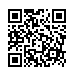 постоянноофлайнhttp://moodle.imc.tomsk.ruофлайнhttp://moodle.imc.tomsk.ruДля зам. директоров по УВР, НМР:Офлайн семинар для заместителей директоров школ, учителей естественнонаучного, физико-математического циклов «Организация внеурочной деятельности в профильных группах с использованием цифрового оборудования» (стажировочная площадка МАОУ СОШ № 64)Ссылка для просмотра  будет отправлена на личную эл.почту после регистрации (срок регистрации до 10.04.2021) по ссылке:   https://clck.ru/SodQc или  QR-КОДу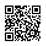 до 10.04.2021офлайн http://moodle.imc.tomsk.ruофлайн http://moodle.imc.tomsk.ruДля зам. директоров по УВР, НМР:Онлайн сессия идеализированного проектирования «Алгоритмы освоения учащимися общеобразовательной школы проектирования и исследовательской деятельности» (МБОУ СОШ № 68) Ссылка для участия  будет отправлена на личную эл.почту после регистрации (срок регистрации до 31.03.2021) по ссылке:   https://clck.ru/SodQc или  QR-КОДу24.04.20211Для педагогов ДОО:Офлайн семинар «Организация детской экспериментальной деятельности в ДОО как средство познавательного развития» Опыт педагогов МБОУ прогимназия «Кристина» ссылка: http://moodle.imc.tomsk.ru/course/view.php?id=86 или  QR-КОДу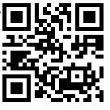 06.04.2021офлайн http://moodle.imc.tomsk.ru офлайн http://moodle.imc.tomsk.ru 1Офлайн семинар «Формирование математических способностей у детей дошкольного возраста» Опыт педагогов МБОУ прогимназия «Кристина» ссылка: http://moodle.imc.tomsk.ru/course/view.php?id=86 или  QR-КОДу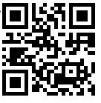 08.04.2021офлайн http://moodle.imc.tomsk.ru офлайн http://moodle.imc.tomsk.ru 1Областной творческий конкурс “Весенняя капель” для обучающихся 3-11 лет ООУ, УДО, ДОУдо 20.04.2021ooa555@yandex.ru ooa555@yandex.ru 1Межрегиональный конкурс видеороликов “Салют талантов” для обучающихся 3-11 летдо 25.05.2021http://imc.tomsk.ru/?page_id=6765 http://imc.tomsk.ru/?page_id=6765 1Межрегиональный конкурс видеороликов “Талантливый педагог”до 25.05.2021http://imc.tomsk.ru/?page_id=6765 http://imc.tomsk.ru/?page_id=6765 1Всероссийский флешмоб “Зеленые дела” 12 мая 2021 годадо 01.05. 2021 http://partner-unitwin.net/archives/6875http://partner-unitwin.net/archives/68751Международный конкурс «Зеленый паспорт образовательной организации: детский сад – школа – колледж – ВУЗ - дополнительное образование»с 10.04 по 0.11. 2021 http://partner-unitwin.net/archives/6905http://partner-unitwin.net/archives/69051Всероссийский конкурс «Тайны русского народного творчества» до 10.06. 2021 http://partner-unitwin.net/archives/6888 http://partner-unitwin.net/archives/6888 1Международная научно-практическая конференция «Образование – 2030. Дорожная карта» (онлайн). Заявки принимаются до 1 июня 2021 г. 15.06. 2021 http://partner-unitwin.net/archives/6752 http://partner-unitwin.net/archives/6752 1Межрегиональный творческий конкурс для обучающихся ДОУ, ООУ, УДО “Этот День Победы…” (3-17 лет) до 14.05. 2021 http://imc.tomsk.ru/?page_id=6765http://imc.tomsk.ru/?page_id=6765Для педагогов-психологов ООУ и УДО:1. МО педагогов-психологов ООУ Кировского района. Принять участие можно, пройдя по ссылке: https://us05web.zoom.us/j/85971868173?pwd=YlQ5YjVKdDZETWJqYTVpb1JyWU81QT09.Идентификатор конференции: 859 7186 8173Код доступа: N0M70a2. МО педагогов-психологов ООУ Советского района. Принять участие можно, пройдя по ссылке: https://us04web.zoom.us/j/3651097905?pwd=L216LzJuOTc3WVNodkNpYnlFRWs0QT09.Идентификатор конференции: 365 109 7905Код доступа: 2NBCM73.  МО педагогов-психологов ООУ Октябрьского района. Принять участие можно, пройдя по ссылке: https://us04web.zoom.us/j/8342046716?pwd=UDZFb0ljZEJCQU4wVStsTmpuajV3QT09.Идентификатор конференции: 834 204 6716Код доступа: Ku6ccF4. МО педагогов-психологов ООУ Октябрьского района. Принять участие можно, пройдя по ссылке: https://us04web.zoom.us/j/75855584625?pwd=SmVYdk5BK3JFeWY1TXlXdk5DMXFhZz09.Идентификатор конференции: 758 5558 4625Код доступа: 123455. МО педагогов-психологов коррекционных школ.  Принять участие можно, пройдя по ссылке: https://us04web.zoom.us/j/71847132127?pwd=M0RNNGZpd1IrWVltSTFyWmlMc3FDdz09.Идентификатор конференции: 718 4713 2127Код доступа: 9KiiTk07.04.202110.00 07.04.202110.00 07.04.202110.00 07.04.202110.00 07.04.202110.00 онлайн ZOOMонлайн ZOOMонлайн ZOOMонлайн ZOOMонлайн ZOOMонлайн ZOOMонлайн ZOOMонлайн ZOOMонлайн ZOOMонлайн ZOOM1Для педагогов-психологов ДОО:МО для всех районов г.Томска. Семинар “Опыт работы педагогов-психологов с детьми и родителями”Ссылка на мероприятие:https://us04web.zoom.us/j/9193567341?pwd=ZWFaVmFpUjlYd29GMDlhN0RHZ09pZz097.04.202110.00онлайнZOOMонлайнZOOM1Для учителей-логопедов ДОУ, ООУ:1.Семинар “Влияние новых технологий в работе учителей-логопеда/дефектолога на процесс помощи детям с ОВЗ” (из опыта работы МАОУ СОШ № 12)2. Семинар “ Использование приемов биоэнергопластики на занятиях учителя-логопеда”3. Конкурс по ранней профориентации среди детей дошкольного возраста с ограниченными возможностями здоровья и инвалидностью «Детский Абилимпикс-2021».Прием заявок осуществляется до 15 апреля 2021 года по гугл ссылке http://surl.li/nwdi или по электронной почте bovkun79@yandex.ru.Справки по тел. 8-952-179-8962, 43-05-32 Татьяна Николаевна Бовкунс 07.04.2021с 07.04.2021 http://moodle.imc.tomsk.ru/http://moodle.imc.tomsk.ru/1Для молодых педагогов:Уважаемые коллеги! Подробная информация о предстоящих мероприятиях находится на сайте МАУ ИМЦ в разделе «Клуб «Молодой специалист» на страничке «Наши планы» http://imc.tomsk.ru/?page_id=73071Уважаемые молодые педагоги! Муниципальные сетевые площадки по методическому сопровождению молодых педагогов и муниципальные педагоги-наставники проводят для вас запланированные мероприятия на портале Moodle МАУ ИМЦ, раздел «Мероприятия для молодых педагогов». Вебинары за 1 полугодие, 3 четверть 2020-2021 учебного года в удобное для Вас время можете посмотреть по ссылке.ttp://moodle.imc.tomsk.ru/course/view.php?id=59или QR-КОДу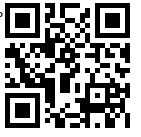 1Игра-кругосветка «ЛИДЕРОМ СТАТЬ ХОЧУ».  Приглашаем молодых педагогов общеобразовательных организаций и организаций дополнительного образования г. Томска и Томской области всех предметных областей к участию.Заявки на участие принимаются до 9 апреля 2021 года включительно по ссылке https://forms.gle/sSYAZXVPt2JnmckV7Координатор – Шайхутдинова Юлия Сергеевна, педагог-психолог МАОУ СОШ № 43 г. Томска, т. +79069513106,  Kornienkoulya86@mail.ru Информационное письмо МАУ ИМЦ от 31.03.2021 № 12512.04.-13.04.2021дистанционноПриглашаем молодых учителей и опытных педагогов к участию в конкурсе методических разработок «Урок с использованием цифровых технологий   в гимназическом образовании».Участие может быть индивидуальным или в составе авторского коллектива. Количество авторов совместной разработки - не более трех.Прием заявок и конкурсных материалов осуществляется до 26 марта 2021 г. по электронному адресу: issledov56@mail.ru      с пометкой «заявка на Конкурс молодые».Координатор: Швенк Алена Валериевна, заместитель директора по НМР МАОУ гимназии № 56, телефон: 8-963-1957857, e-mail: issledov56@mail.ru  Информационное письмо МАУ ИМЦ от 03.03.2021 № 8426.03.2021 -30.04.2021дистанционно1Для педагогов-наставников:Консультация «Диагностические и дидактические материалы в работе педагога наставника с молодым специалистом». Астахова Е.В., Осадчая А.А., учителя начальных классов МАОУ СОШ № 28  http://moodle.imc.tomsk.ru/course/view.php?id=80 или  QR-КОДу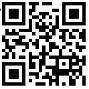 постоянноофлайнhttp://moodle.imc.tomsk.ru1Приглашаем наставников и молодых педагогов к участию в конкурсе методических разработок «Педагогический дуэт».Координатор: Валиуллина Наталия Захаровна, заместитель директора по УМР МАОУ лицея № 7 г. Томска, тел.89138529758, valiullinanz@yandex.ruИнформационное письмо МАУ ИМЦ от 12.02.2021 г. № 5616.03.2021 - 24.04.2021 дистанционно1Для учителей начальных классов:Для учителей начальных классов:Для учителей начальных классов:11. Уважаемые коллеги! В рамках работы по повышению качества образования в течение 2020-2021 учебного года проводятся консультации. Желающие могут обратиться к дежурным консультантам.Муниципальные педагоги-наставники, учителя начальных классов МАОУ СОШ № 28 г. Томска Киселева Лариса Насибуловна, 8-906-199-92-27, kln28@yandex.ru  Прахт Елена Васильевна,  8-909-546-24-50, elenapraht@sibmail.comмарт  202112. Уважаемые коллеги! На портале Moodle МАУ ИМЦ в разделе “Вебинары” Вы можете в удобное для Вас время посмотреть мероприятия по повышению качества образования за 1 полугодие, январь-март 2020-2021 года.  http://moodle.imc.tomsk.ru/course/view.php?id=29 или QR-коду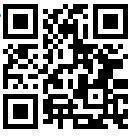 постоянноофлайнhttp://moodle.imc.tomsk.ru13. Тематическая консультация “Формирование умения определять тему и основную мысль текста”. Приглашаются учителя начальных классов ОУ № 5, 11, 28, 33, 38, 41, 44, 66, а также учителя начальных классов всех ОУ г. Томскаапрель 2021офлайнhttp://moodle.imc.tomsk.ru14. Тематическая консультация “Система работы учителя начальных классов по повышению качества образования по русскому языку”. Приглашаются учителя начальных классов ОУ № 5, 11, 28, 33, 41, 44, 66, а также учителя начальных классов всех ОУ г. Томскаапрель 2021офлайнhttp://moodle.imc.tomsk.ru15. Тематическая консультация “Разбор заданий с геометрическим материалом из ВПР по математике”. Приглашаются учителя начальных классов ОУ № 5, 11, 28, 33, 41, 44, 66, а также учителя начальных классов всех ОУ г. Томскаапрель 2021офлайнhttp://moodle.imc.tomsk.ru16. Тематическая консультация “Результаты ВПР: формирование объективной оценки образовательных результатов” апрель 2021офлайнhttp://moodle.imc.tomsk.ru 17. Тематическая консультация “Как повысить учебную мотивацию младших школьников” (в двух частях)апрель 2021офлайнhttp://moodle.imc.tomsk.ru 18. Семинар “Организация и проведение учебных занятий в режиме онлайн”  (МАОУ СОШ №65) апрель 2021офлайнhttp://moodle.imc.tomsk.ru 9. Семинар «Эффективность урока как результат организации активной деятельности учащихся». МБОУ прогимназия «Кристина» http://moodle.imc.tomsk.ru/course/view.php?id=60 или QR-коду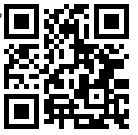 15.04.2021офлайн10. Городская игра-кругосветка “Математика вокруг нас” для обучающихся 2-3-х классов. Информационное письмо и Положение на сайте МАУ ИМЦ в разделе “Новости”с 5.04 по 10.04.2021 дистанционно1Для учителей биологии и химии:Для учителей биологии и химии:Для учителей биологии и химии:1Уважаемые коллеги, видеозаписи вебинаров и консультаций за 1 полугодие, 3 четверть 2020-2021 учебного года в удобное для Вас время можете посмотреть по ссылке http://moodle.imc.tomsk.ru/course/view.php?id=84 или QR-коду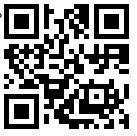 1Заключительный этап XIV областного турнира “Химический бой”. Иметь калькулятор. Дополнительная информация будет размещена в группе WhatsApp “ХимБой 2021”10.04.202114.00ТПУ, корпус № 20пр. Ленина, 2  стр.51Семинар «Технологии мотивации к обучению в преподавании биологии»27.04.2021МАОУ Заозёрная СОШ № 161Для учителей русского языка и литературы Для учителей русского языка и литературы Для учителей русского языка и литературы 1Тьюториал “ПРО100ГИА: РУССКИЙ ЯЗЫК”Приглашаем обучающихся 10-11 классов принять участие в онлайн-квесте по русскому языку “100 баллов для победы” в рамках тьюториала “ПРО100ГИА: РУССКИЙ ЯЗЫК”Ссылка на сайт квеста: https://sites.google.com/view/100egeru2021 до 10.04.20211Приглашаем вас принять участие в очно-дистанционном формате Кирилло-Мефодиевских Чтений, проводимых в рамках  XXXI Дней славянской письменности и культуры в Томской области. Чтения пройдут с 20 апреля по 31 мая и будут посвящены теме “ Александр Невский: Запад и Восток, историческая память народа” Анкету -заявку необходимо направить по электронному адресу: imc@obr.admin.tomsk.ru$ korira210776@gmail.com с пометкой “КМЧ-2021” в срок до 15.04.2021до 15.04.21г.1Приглашаем обучающихся 2-9 классов принять участие в региональной метапредметной компетентностной игре-конкурсе по работе с художественными текстами и информацией (или и иными источниками) “Искатели смыслов”   Игра-конкурс является индивидуальным состязанием.  Заявки высылаются на адрес: sfhgd@rambler.ru с указанием ФИО участника, класс, ФИО педагога, контакты Задания выставляются на сайт школы 10.04.21 в 10.00 Ответы принимаются 10.04.21  до 18.00С Положением игры можно ознакомиться на сайте МБОУ СОШ № 49 в разделе “Новости”10.04.21 10.00-18.00МБОУ СОШ № 49ФГБОУ ВО «ТГПУ» 1Приглашаем педагогов принять участие в региональном конкурсе «Компетентное решение (социально-гуманитарная грамотность)». Конкурсные материалы принимаются до 15.04.21г. по электронной почте angelika-tomsk@mail.ru. С положением можно ознакомиться на сайте МАУ ИМЦ в разделе “Новости”  Координатор игры: Чермянина Анжелика Анатольевна, тел. 89138691905до 25.04.2021лицей при ТПУ г. Томска1Уважаемые коллеги! Вебинары за 1 полугодие, 3 четверть 2020-2021 учебного года размещены на портале Moodle МАУ ИМЦ.  На странице «Мероприятия для учителей русского языка и литературы» размещены материалы для работы по повышению содержания и качества образования. Посмотреть вебинары можно по ссылке: http://moodle.imc.tomsk.ru/course/view.php?id=77 или QR-КОДу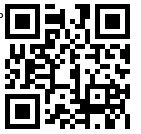 2Для учителей географии и экологии: Для учителей географии и экологии: Для учителей географии и экологии: 21. Офлайн. Мастер-класс “Применение современных образовательных технологий при построении современного урока (на примере сингапурских технологий)”. Ведущий: Москвичекова Татьяна Анатольевна, зам. директора по НМР МАОУ СОШ № 31 г. Томска.Ссылка: http://moodle.imc.tomsk.ru/course/view.php?id=65 или  QR-КОДу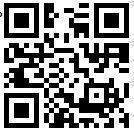 Приглашаются все учителя географии с 02.04.2021офлайнhttp://moodle.imc.tomsk.ru22. Принимаются заявки на участие (выступления, проведение мастер-классов и т.д.) на секции учителей географии и технологии «Православные традиции в светской школе» в рамках XXXI   «Дней славянской письменности и культуры», XXXI Духовно-исторические чтения памяти учителей словенских святых Кирилла и Мефодия, посвященные теме  «Александр Невский: Запад и Восток, историческая память народа»до 15.04.202123. Офлайн. Информационное совещание “Повышение объективности образовательных результатов ВПР на примере работы с критериями по географии”. Ведущий: Зинченко Нина Николаевна, методист МАУ ИМЦ г. Томска. Ссылка: http://moodle.imc.tomsk.ru/course/view.php?id=65 или  QR-КОДуПриглашаются учителя географии ОУ № 1 (лицей), 3, 5, 7, 11, 14, 15, 16, 22, 25, 26, 27, 28, 30, 33, 35, 36, 37, 38, 41, 43, 44, 46, 47, 50, 54, 56, 64, 65, 66, 67, Сибирского и Академического лицеев, а также учителя географии всех ОУ г. Томска до 10.04.2021офлайнhttp://moodle.imc.tomsk.ru24. Офлайн. ППК. Практикумы “Решение заданий ОГЭ по определению названий субъектов РФ по их описанию”. Ведущий: Перкина Кристина Владимировна, учитель географии МАОУ ООШ № 38 г. Томска. Ссылка: http://moodle.imc.tomsk.ru/course/view.php?id=65 или  QR-КОДуПриглашаются учителя географии ОУ № 1 (лицей), 3, 5, 7, 11, 14, 15, 16, 22, 25, 26, 27, 28, 30, 33, 35, 36, 37, 38, 41, 43, 44, 46, 47, 50, 54, 56, 64, 65, 66, 67, Сибирского и Академического лицеев, а также учителя географии всех ОУ г. Томска 5.Приглашаются обучающиеся 9 и 11 классов всех ОУ. Рекомендуется обязательное участие обучающихся 9 и 11 классов, планирующих сдавать ЕГЭ и ОГЭ по географииСсылка: http://moodle.imc.tomsk.ru/course/view.php?id=70  или  QR-КОДу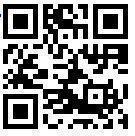 до 10.04.2021офлайнhttp://moodle.imc.tomsk.ru26. Офлайн. Консультация по теме “Портфолио учителя как форма повышения уровня педагогического мастерства”. Ведущий: Ковалева Алена Анатольевна, учитель географии МАОУ гимназии № 55 им. Е.Г. Вёрсткиной г. Томска. Приглашаются все учителя географии.Ссылка: http://moodle.imc.tomsk.ru/course/view.php?id=65 или  QR-КОДудо 10.04.2021офлайнhttp://moodle.imc.tomsk.ru27. Офлайн. ППК. Практикумы “Решение заданий ЕГЭ по определению названий субъектов РФ по их описанию”. Ведущий: Щепанцова Людмила Викторовна, учитель географии МАОУ СОШ № 43 г. Томска.Ссылка: http://moodle.imc.tomsk.ru/course/view.php?id=65 или  QR-КОДуПриглашаются учителя географии ОУ №№ 1 (лицей), 3, 5, 7, 11, 14, 15, 16, 22, 25, 26, 27, 28, 30, 33, 35, 36, 37, 38, 41, 43, 44, 46, 47, 50, 54, 56, 64, 65, 66, 67, Сибирского и Академического лицеев, а также учителя географии всех ОУ г. Томска.Приглашаются обучающиеся 9 и 11 классов всех ОУ. Рекомендуется обязательное участие обучающихся 9 и 11 классов, планирующих сдавать ЕГЭ и ОГЭ по географииСсылка: http://moodle.imc.tomsk.ru/course/view.php?id=70  или  QR-КОДудо 10.04.2021офлайнhttp://moodle.imc.tomsk.ru28. Офлайн. ППК. Практикум “Практикум «Анализ демоверсии ВПР по географии для 6 и 7 классов. Решение сложных заданий демоверсий ВПР по географии в 6 и 7 классах”. Ведущий: Качан Валентина Петровна, учитель географии МАОУ СОШ № 67 г. Томска.Ссылка: http://moodle.imc.tomsk.ru/course/view.php?id=65 или  QR-КОДуПриглашаются учителя географии ОУ №№ 1 (лицей), 3, 5, 7, 11, 14, 15, 16, 22, 25, 26, 27, 28, 30, 33, 35, 36, 37, 38, 41, 43, 44, 46, 47, 50, 54, 56, 64, 65, 66, 67, Сибирского и Академического лицеев, а также учителя географии всех ОУ г. Томска.Приглашаются обучающиеся 6 и 7 классов всех ОУ г. ТомскаСсылка: http://moodle.imc.tomsk.ru/course/view.php?id=70  или  QR-КОДудо 10.04.2021офлайнhttp://moodle.imc.tomsk.ru2 9. Офлайн. ППК. Практикум “Решение сложных задач ВПР по географии в 6 классах”. Задание 6 «Анализ графической интерпретации погоды» (по аналитическим материалам). Ведущий: Маркова Татьяна Анатольевна, учитель географии МАОУ СОШ № 40 г. ТомскаСсылка: http://moodle.imc.tomsk.ru/course/view.php?id=65 или  QR-КОДуПриглашаются учителя географии ОУ № 1 (лицей), 3, 5, 7, 11, 14, 15, 16, 22, 25, 26, 27, 28, 30, 33, 35, 36, 37, 38, 41, 43, 44, 46, 47, 50, 54, 56, 64, 65, 66, 67, Сибирского и Академического лицеев, а также учителя географии всех ОУ г. Томска.Приглашаются обучающиеся 6 классов всех ОУ. Ссылка: http://moodle.imc.tomsk.ru/course/view.php?id=70  или  QR-КОДудо 10.04.2021офлайнhttp://moodle.imc.tomsk.ru210. Офлайн. ППК. Практикум “Решение сложных задач ВПР по географии в 6 классах”. Задание 9 «Опасные природные явления» (по аналитическим материалам).  Ведущий: Маркова Татьяна Анатольевна, учитель географии МАОУ СОШ № 40 г. ТомскаСсылка: http://moodle.imc.tomsk.ru/course/view.php?id=65 или  QR-КОДуПриглашаются учителя географии ОУ №№ 1 (лицей), 3, 5, 7, 11, 14, 15, 16, 22, 25, 26, 27, 28, 30, 33, 35, 36, 37, 38, 41, 43, 44, 46, 47, 50, 54, 56, 64, 65, 66, 67, Сибирского и Академического лицеев, а также учителя географии всех ОУ г. Томска.Приглашаются обучающиеся 6 классов всех ОУ. Ссылка: http://moodle.imc.tomsk.ru/course/view.php?id=70  или  QR-КОДудо 10.04.2021офлайнhttp://moodle.imc.tomsk.ru211. Офлайн. ППК. Практикум “Анализ демоверсии ВПР по географии для 8 класса. Решение сложных задач ВПР по географии в 8 классах”. Ведущий: Сенчик Елена Максимовна, учитель географии МАОУ СОШ № 44 г. Томска.Ссылка: http://moodle.imc.tomsk.ru/course/view.php?id=65 или  QR-КОДуПриглашаются учителя географии ОУ № 1 (лицей), 3, 5, 7, 11, 14, 15, 16, 22, 25, 26, 27, 28, 30, 33, 35, 36, 37, 38, 41, 43, 44, 46, 47, 50, 54, 56, 64, 65, 66, 67, Сибирского и Академического лицеев, а также учителя географии всех ОУ г. Томска.Приглашаются обучающиеся 8 классов всех ОУ. Ссылка: http://moodle.imc.tomsk.ru/course/view.php?id=70  или  QR-КОДудо 10.04.2021офлайнhttp://moodle.imc.tomsk.ru212. Уважаемые коллеги! В рамках работы по повышению качества образования в течение 2020-2021 учебного года проводятся консультации по ЕГЭ, ОГЭ, ВПР. Желающие могут обратиться к дежурным консультантам - педагогам-наставникам.Муниципальные педагоги-наставники: Маркова Татьяна Анатольевна, учитель географии МАОУ СОШ № 40 г. Томска. Контакты:  8 953 927 55 08 ,   tanya.markova.19.76@mail.ru, время консультаций - вторник с 15.00-17.00 Негодина Инна Сергеевна, учитель географии МАОУ “Зональненская СОШ” Томского района. контакты: 8 901 611 82 66 ,  inna.negodina@mail.ru  , время консультаций с 16.00  Зинченко Нина Николаевна, методист МАУ ИМЦ. Контакты:  8 (3822) 43-05-24, 8 952 808 95 02 , zinchenkonina@rambler.ru , время с 9.00-13.00, с 14-00-16.00 ежедневноапрель  2021офлайнhttp://moodle.imc.tomsk.ru213.Уважаемые коллеги! Вебинары за 1 полугодие и январь-февраль 2020-2021 учебного года размещены на портале Moodle МАУ ИМЦ на странице «Мероприятия для учителей географии и технологии» по ссылке: http://moodle.imc.tomsk.ru/course/view.php?id=65 или  QR-КОДуУважаемые коллеги! Вебинары за 1 полугодие и январь-февраль 2020-2021 учебного года размещены на портале Moodle МАУ ИМЦ на странице “ПРО100_ГИА: география” по ссылке: http://moodle.imc.tomsk.ru/course/view.php?id=70  или  QR-КОДуПриглашаются учителя географии ОУ № 1, 5, 11, 28, 33, 38, 41, 44, 66, а также учителя географии всех ОУ г. Томска.Практикумы для обучающихся (проведенные в 1 полугодии и январе-феврале 2020-2021 учебного года) с разбором сложных заданий ЕГЭ, ОГЭ, ВПР, школьного и муниципального этапов ВсОШ по географии размещены на портале Moodle МАУ ИМЦ на странице “ПРО100_ГИА: география” по ссылке: http://moodle.imc.tomsk.ru/course/view.php?id=70  или  QR-КОДуапрель 2021офлайнhttp://moodle.imc.tomsk.ru2Для учителей технологии:Для учителей технологии:Для учителей технологии:21. Офлайн. Мастер-класс «Применение современных образовательных технологий при построении современного урока (на примере сингапурских технологий)». Ведущий: Москвичекова Татьяна Анатольевна, зам. директора по НМР МАОУ СОШ № 31 г. Томска.Ссылка: http://moodle.imc.tomsk.ru/course/view.php?id=65 или  QR-КОДуПриглашаются все учителя технологиис 05.04.2021офлайнhttp://moodle.imc.tomsk.ru22. Принимаются заявки на участие (выступления, проведение мастер-классов и т.д.) на секции учителей географии и технологии «Православные традиции в светской школе» в рамках XXXI   «Дней славянской письменности и культуры», XXXI Духовно-исторические чтения памяти учителей словенских святых Кирилла и Мефодия, посвященные теме  «Александр Невский: Запад и Восток, историческая память народа»до 15.04.202123. Офлайн. Семинар-практикум «Обновление вариативной части содержания образования основной образовательной программы по учебному предмету «Технология» в условиях реализации Концепции технологического образования на примере применения техники ошибана на учебных занятиях». Ведущий: Коншина Надежда Николаевна, учитель технологии МАОУ СОШ № 30 г. Томска. Ссылка: http://moodle.imc.tomsk.ru/course/view.php?id=65 или  QR-КОДуПриглашаются учителя технологии всех ОУ г. Томска. Рекомендуется обязательное участие учителей в возрасте до 35 летдо 10.04.2021 офлайнhttp://moodle.imc.tomsk.ru24. Мастер-класс «Техника плетения из газетных трубочек ключницы». Ведущий: Корчагина Галина Алексеевна, учитель технологии МАОУ ООШ № 45 г. Томска. Ссылка: http://moodle.imc.tomsk.ru/course/view.php?id=65 или  QR-КОДуПриглашаются учителя технологии всех ОУ г. Томска. Рекомендуется обязательное участие учителей в возрасте до 35 летдо 10.04.2021офлайнhttp://moodle.imc.tomsk.ru25. Офлайн. ШМУ «Формирование читательской грамотности» (с использованием ДОТ). Занятие 1. Семинар-практикум «Оценка читательской грамотности: нахождение и извлечение информации, интегрирование и интерпретирование информации, осмысление и оценивание содержания и формы текста, использование информации из текста». Ведущий: Коншина Надежда Николаевна, учитель технологии МАОУ СОШ № 31 г. Томска. Ссылка: http://moodle.imc.tomsk.ru/course/view.php?id=65 или  QR-КОДуПриглашаются учителя технологии всех ОУ г. Томска. Рекомендуется обязательное участие учителей в возрасте до 35 лет апрель 2021офлайнhttp://moodle.imc.tomsk.ru6. Уважаемые коллеги! Вебинары за 1 полугодие и январь-февраль 2020-2021 учебного года размещены на портале Moodle МАУ ИМЦ, на страницах «Мероприятия для учителей географии и технологии» размещены материалы для работы по повышению качества образования, по совершенствованию содержания образования в рамках национального проекта «Образование», методическому сопровождению подготовки к олимпиаде. Посмотреть вебинары можно по ссылкам: http://moodle.imc.tomsk.ru/course/view.php?id=65 или  QR-КОДуПриглашаются учителя технологии всех ОУ г. Томска.Практикумы для обучающихся (проведенные в 1 полугодии и январе-феврале 2020-2021 учебного года) с разбором заданий школьного и муниципального этапов ВсОШ по технологии доступны для просмотра по ссылке http://moodle.imc.tomsk.ru/course/view.php?id=65 или  QR-КОДуапрель 2021офлайнhttp://moodle.imc.tomsk.ru2Для учителей математики:Для учителей математики:Для учителей математики:1. Семинар-практикум «Формирующее оценивание как способ повышения оценки образовательных результатов”.  Ведущие: Бараболя С.А., методист МАУ ИМЦ, учителя МАОУ Гуманитарного лицея. Видео будет доступно офлайн с 29.03.2021 г. Ссылка указана ниже.Явка обязательна: гимназии № 26, 56, СОШ № 3, 4, 14, 18, 22, 23, 25, 28, 35, 40, 42, 44, 46, 47, 49, 53, 58. Приглашаем всех учителей математики.Вы уже зарегистрированы в системе Moodle, то снова регистрироваться не нужно! Ссылка на страницу: http://moodle.imc.tomsk.ru/course/view.php?id=66   или QR-КОДу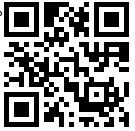 Если Вы еще ни разу не принимали участие в вебинарах (не просматривали запись вебинаров), то необходимо зарегистрироваться в системе Moodle МАУ ИМЦ по ссылке http://moodle.imc.tomsk.ru/login/signup.php?  Все поля для заполнения при регистрации обязательны. В случае затруднений обращаться к Ягодкиной Ксении Викторовне, yaks-imc@yandex.ru или по телефону 8-913-8582092 (What’sApp)Справки по тел. 43-05-21, Бараболя Светлана Анатольевна, методист по математике МАУ ИМЦ до 15.04.2021 офлайнhttp://moodle.imc.tomsk.ru 2. МАУ ИМЦ и МБОУ СОШ № 70 в соответствии с планом мероприятий по методическому сопровождению учителей математики приглашают педагогов образовательных организаций принять участие в дистанционной научно-практической конференции «Проблемы преподавания геометрии в старших классах в условиях реализации ФГОС» (далее - Конференция). Конференция состоится в два этапа:1 этап. Участники до 16.04.2021 г. заполняют электронную форму регистрации (гугл-форму) по ссылке: https://clck.ru/TyibF 2 этап. Каждому участнику, приславшему доклад на электронную почту, указанную в гугл-форме, будет отправлена ссылка в группе социальных сетей «Вконтакте», где будет проходить обсуждение представленных материалов. До 27.04.2021 г.Координатор: Курушин Павел Дмитриевич, заместитель директора по научно-методической работе МБОУ СОШ № 70 г. Томска, т. 8 952 1807025, e-mail: unamepavel@mail.ruапрель 20213. Уважаемые коллеги! Тренинги-погружения для обучающихся  8-9 классов и учителей математики можно посмотреть в любое удобное для Вас время в записи на мудл МАУ ИМЦ: Мероприятия для обучающихся - практикум подготовки обучающихся к ГИА по отдельным темам школьного курса математики или по ссылке http://moodle.imc.tomsk.ru/enrol/index.php?id=11   или QR-КОДу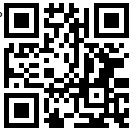 офлайнhttp://moodle.imc.tomsk.ru 4. Семинар «Интегрированные уроки в практике работы учителей естественно-математического цикла», учителя МАОУ СОШ № 31Ссылка: http://moodle.imc.tomsk.ru/course/view.php?id=66   или  QR-КОДу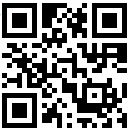 до 10.04.2021офлайнhttp://moodle.imc.tomsk.ru5. Уважаемые коллеги, вебинары за 1 полугодие и 3 четверть 2020-2021 учебного года в удобное для Вас время можете посмотреть по ссылкам:Мероприятия для учителей математики -  http://moodle.imc.tomsk.ru/course/view.php?id=66  или  QR-КОДу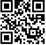 Тьториал “ПРО100_ГИА: МАТЕМАТИКА”  - http://moodle.imc.tomsk.ru/course/view.php?id=58  или QR-КОДу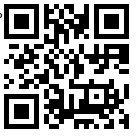 офлайнhttp://moodle.imc.tomsk.ru6. В рамках стажировочной площадки Пушкарева Татьяна Григорьевна, учитель математики МАОУ Сибирского лицея, проводит индивидуальные консультации по подготовке к ЕГЭ (по согласованию). Контактный телефон: 8-913-104-82-22, Пушкарева Татьяна Григорьевна.7. Уважаемые коллеги! Для обучающихся 9-11 классов и учителей математики ТГУ проводит бесплатные семинары по математическому моделированию. Информация на сайте РЦРО http://rcro.tomsk.ru/2020/11/19/ni-tgu-priglashaet-st 8. На сайте moodle.imc.tomsk.ru в разделе «Мероприятия для обучающихся» работает страница тьюториала «ПРО100_ГИА: МАТЕМАТИКА».Офлайн консультация для обучающихся по теме «Тригонометрия» доступна по ссылке: https://www.youtube.com/watch?v=1ENtcx7yOMM&t=527sофлайнhttp://moodle.imc.tomsk.ru 2Для учителей иностранного языка:Для учителей иностранного языка:Для учителей иностранного языка:1. Уважаемые коллеги! В рамках работы по повышению качества образования проводятся консультации по ГИА. Желающие могут обратиться к дежурному консультанту - эксперту Федоровой Ирине Михайловне, учителю английского языка  МАОУ СОШ № 40 г. Томска. Контакты:  8 903 951 11 84 , время консультаций - пятница с 17.00-19.00 апрель2. Уважаемые коллеги! На платформе MOODLE по ссылке  http://moodle.imc.tomsk.ru/course/view.php?id=68 или  QR-КОДу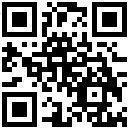  в разделе мероприятия для учителей иностранного языка офлайн вебинар по теме “Повышение объективности образовательных результатов ВПР по иностранным языкам на примере работы с критериями.” Ведущий- Родионова С.М., методист МАУ ИМЦ до 10.04. 2021офлайнhttp://moodle.imc.tomsk.ru 3.Уважаемые коллеги! Мероприятия за 1 полугодие, 3 четверть 2020-2021 учебного года в удобное для Вас время можете посмотреть на сайте МАУ ИМЦ moodle в разделе мероприятия для учителей иностранного языка по ссылкеhttp://moodle.imc.tomsk.ru/course/view.php?id=68 или  QR-КОДуофлайнhttp://moodle.imc.tomsk.ru 4. Тьюториал “ПРО100_ГИА: АНГЛИЙСКИЙ ЯЗЫК”Офлайн семинар-практикум для обучающихся и педагогов: "Особенности содержания ЕГЭ по английскому языку и рекомендации его выполнения”   (МАОУ гимназия № 18)http://moodle.imc.tomsk.ru/course/view.php?id=68 или  QR-КОДус 05.04.2021 офлайнhttp://moodle.imc.tomsk.ru 5.  Тьюториал “ПРО100_ГИА: АНГЛИЙСКИЙ ЯЗЫК”Офлайн методический семинар-практикум: "Подготовка к ЕГЭ по английскому языку. Обучение письму в формате ЕГЭ "(МАОУ СОШ № 40) в рамках работы стажировочной площадки  http://moodle.imc.tomsk.ru/course/view.php?id=68 или  QR-КОДудо 10.04. 2021 офлайнhttp://moodle.imc.tomsk.ru 6.  Тьюториал “ПРО100_ГИА: АНГЛИЙСКИЙ ЯЗЫК”Офлайн семинар-практикум: "Разбор заданий письменной части ВПР по английскому языку 11 класс” (МАОУ гимназия № 26) http://moodle.imc.tomsk.ru/course/view.php?id=68 или  QR-КОДудо 10.04. 2021офлайнhttp://moodle.imc.tomsk.ru 7. Офлайн педагогическая-мастерская для учителей иностранного языка “Актуальные вопросы преподавания иностранного языка в рамках педагогики сотрудничества” (МАОУ лицей № 7)http://moodle.imc.tomsk.ru/course/view.php?id=68 или  QR-КОДудо 10.04. 2021офлайнhttp://moodle.imc.tomsk.ru 8. Офлайн мастер-класс для учителей иностранного языка «Применение QR-кодов в образовательной деятельности учителя» (МАОУ СОШ № 53)http://moodle.imc.tomsk.ru/course/view.php?id=68 или  QR-КОДудо 10.04. 2021офлайнhttp://moodle.imc.tomsk.ru  9. Городская олимпиада по английскому языку для обучающихся 2-4 классов.  Олимпиада проводится в дистанционном формате, ссылка на задания будет дана утром 30.04 и будет открыта до 15.00ч. Заявки принимаются по электронной почте: sapegina_tatjana@rambler.ru с темой письма: «Олимпиада. ОУ №…»  до 20.04.2021  МБОУ СОШ № 4910.  Городской творческий конкурс «Английский с удовольствием!» для обучающихся 1-4 классов. На конкурс в дистанционном формате принимаются видео запись выступлений на английском языке по трём номинациям: «Песня», «Декламация», «Театрализация». По 15.04.2021 проводится приём заявок и конкурсных материалов по электронной почте: super.lazarevasv@yandex.ru. Куратор: Лазарева Светлана Викторовна, учитель английского языка МАОУ лицея № 7 г. Томска, 8-903-951-59-0005-25.04.2021МАОУ лицей № 711.  Дистанционная игра на иностранном языке «Эко-квест» для команд из 5 человек, обучающихся 7-9 классов. Заявки принимаются с 12 по 25 апреля 2021 года по эл. адресу volkovaelenavalentinovna@mail.ru с пометкой «Эко-квест». 26 апреля 2021 года руководителям команд будет отправлена ссылка на задания Квеста (на платформу Padlet). Кураторы: Волкова Елена Валентиновна, 8-913-100-23-67, volkovaelenavalentinovna@mail.ru, Лисицкая Светлана Дмитриевна, 8-900-921-69-64, sophie.07.75@mail.ruс 12.04.2021 по 07.05.2021МАОУ лицей № 72Для учителей истории, обществознания:Для учителей истории, обществознания:Для учителей истории, обществознания:1. В рамках тьюториала “ПРО100_ГИА: ИСТОРИЯ” приглашаем учителей истории, а также выпускников, сдающих ЕГЭ по истории, к участию в офлайн семинаре-практикуме "ЕГЭ по истории- 2021. Работа с иллюстративной информацией (разбор заданий 18, 19)"Ведущий - Зырянова Ирина Сергеевна, заместитель директора по НМР, учитель истории и обществознания МАОУ СОШ № 67. 
Практикум состоит из двух частей, в каждой из которых рассмотрены типовые задания ЕГЭ по истории, предложены пути их решения, даны методические рекомендации по подготовке к Единому государственному экзамену по истории в 2021 году. 
Просмотр доступен после регистрации по ссылке: https://forms.gle/pqvoPSAxM4V6y5x47 с 05.04.2021офлайнhttp://moodle.imc.tomsk.ru 2. В рамках тьюториала “ПРО100_ГИА: ИСТОРИЯ” приглашаем учителей истории и обществознания, а также выпускников, сдающих ЕГЭ по истории, к участию в офлайн семинаре-практикуме "ЕГЭ по истории- 2021. Работа с картографической информацией (разбор заданий 13-16)"Ведущий- Стафеева Екатерина Сергеевна, методист МАУ ИМЦ г. Томска, учитель истории и обществознания МАОУ СОШ №34В рамках семинара рассмотрены основные типы и анализ заданий по работе с картографической информацией по типу ЕГЭ по истории.Просмотр семинара-практикума доступен после регистрации по ссылке: https://forms.gle/qm5be97x9gJMiBHt6до 10.04. 2021офлайнhttp://moodle.imc.tomsk.ru 3. Запись онлайн семинара “ГУЛАГ и репрессии: как говорить со школьниками о сложном прошлом”. Организаторы мероприятия- Государственный музей истории ГУЛАГа (г. Москва), Фонд Памяти, МАУ ИМЦ города Томска. Ведущий: Алексей Трубин, координатор регионального развития Фонда Памяти и разработчик образовательных программ. В рамках семинара представлены методика и формы работы с историей массовых репрессий, просветительские проекты Фонда, к которым можно присоединиться, а также образовательная программа, разработанная специально для педагогов, в рамках посещения выставки “ГУЛАГ: система и жертвы” Томского областного краеведческого музея.
Запись вебинара и материалы для скачивания доступны после регистрации по ссылке https://forms.gle/Q2mnhHAe3rboLq7q6до 10.04. 2021офлайнhttp://moodle.imc.tomsk.ru4. Офлайн консультация “Анализ результатов ВПР по истории и обществознанию как основа выявления предметных и методических дефицитов”; ведущий- Стафеева Е.С., методист МАУ ИМЦ. Просмотр доступен в разделе “Мероприятия для учителей истории, обществознания, ОРКСЭ/ ОДНКР ”: http://moodle.imc.tomsk.ru/course/view.php?id=73 или  QR-КОДу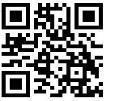 до 10.04. 2021офлайнhttp://moodle.imc.tomsk.ru 5. Онлайн вебинар “Особенности преподавания истории в 2021-2022 учебном году: изменения в Концепции, новый ФПУ”, ведущий- Ковбаса Е.А., методист МАУ ИМЦ.Запись вебинара и материалы для скачивания доступны после регистрации по ссылке: https://forms.gle/ZmFrA4AZwKagTV3v7 до 10.04.2021онлайнhttp://moodle.imc.tomsk.ru 6. Уважаемые коллеги! Доступна консультативная поддержка от опытных педагогов:1. В рамках работы по повышению качества (ЕГЭ, ОГЭ, ВПР) желающие могут обратиться к дежурному консультанту:Гайдашова Вера Андреевна, учитель истории и обществознания МАОУ Гуманитарного лицея, эксперт по ОГЭ и ЕГЭ. Контакты:  gajdashova@bk.ru , время консультаций - четверг с 16.30 до 18.00Зырянова Ирина Сергеевна, учитель истории и обществознания высшей квалификационной категории МАОУ СОШ № 67. Контакты: 89528008280, resh-trof@mail.ru 2. В рамках методической поддержки и муниципального наставничества (разработка рабочих программ, КТП, диагностических материалов) желающие могут обратиться к дежурному консультантам:Стародубцева Александра Александровна, учитель истории и обществознания первой квалификационной категории МАОУ СОШ № 47, эксперт ОГЭ и ЕГЭКонтакты: saneschtka@mail.ru Липовка Евгений Владимирович, учитель истории и обществознания МАОУ гимназии № 24 им. М.В. Октябрьской. Контакты: eugen047@mail.ru Просьба обращаться к консультантам посредствам сотового телефона строго в рабочее время! (пн-пт с 09.00 час. до 18.00 час.)Постоянно 7. Приглашаем к участию в видео консультациях, подготовленных ФГБНУ «Федеральный институт педагогических измерений», по изменениям в контрольных измерительных материалах единого государственного экзамена 2021 года «На все 100».Видеоконсультации проходят в прямом эфире в официальных сообществах Рособрнадзора в социальной сети «Вконтакте» (https://vk.com/obrnadzor) и канале Рособрнадзора на YouTube (https://www.youtube.com/user/rosobrnadzor).- Консультация по подготовке к ЕГЭ по истории провел заместитель руководителя комиссии по разработке контрольных измерительных материалов ЕГЭ по истории Игорь Анатольевич Артасов.Прямая ссылка для просмотра:https://www.youtube.com/watch?v=AlrQvEZlfAY- Консультация по подготовке к ЕГЭ по обществознанию провела Татьяна Евгеньевна Лискова — кандидат педагогических наук, доцент, ведущий научный сотрудник ФИПИ, руководитель комиссии по разработке контрольных измерительных материалов ЕГЭ по обществознанию.Прямая ссылка для просмотра:https://www.youtube.com/watch?v=Y1CbvwylNQg 20.Для учителей ОРКСЭ/ ОДНКНР: 1.Идет регистрация на региональный конкурс исследовательских работ “Икона как источник познания мира”. Цель - формирование и воспитание у подрастающего поколения бережного отношения к отечественной культуре через знакомство с традициями православной иконописи, а также развитие интереса к духовно -нравственных ценностям российского общества.  С условиями конкурса можно познакомиться в Положении, которое опубликовано на сайте МАУ ИМЦ.Работы участников Конкурса принимаются до 19 апреля 2021 г. включительно по адресу: 634034, г. Томск,  ул. Карташова, 68/1, ЧОУ гимназия «Томь», в электронном виде направлять на e-mail: mavreshko.ru@mail.ru 02.11.2020 -  19.04.2021ЧОУ “Гимназия “Томь”2.Офлайн семинар «Эффективные стратегии реализации предметной области «Основы религиозных культур и светской этики» и «Основы духовно-нравственной культуры народов России» для обучающихся с ОВЗ и инвалидностью» (МАОУ СОШ № 58) Регистрация для просмотра записи вебинара: https://forms.gle/G7eHSWAgScFiMdKo8  https://clck.ru/U3hZhПосле регистрации участники получат на электронную почту, указанную при регистрации письмо с ссылкой для просмотра вебинараАпрельофлайнhttp://moodle.imc.tomsk.ru21.Для учителей информатикиНа сайте moodle.imc.tomskзделе "Мероприятия для обучающихся" работает страница тьюториала «ПРО100_ГИА: ИНФОРМАТИКА».   Краткий обзор заданий и их решения. Ведущий - Селезнев Олег Олегович, преподаватель учебного центра ТРИОВидео- часть1, часть2: http://moodle.imc.tomsk.ru/course/view.php?id=57   или  QR-КОДу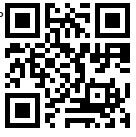 апрель  2021офлайнhttp://moodle.imc.tomsk.ru22.Для учителей физики, астрономии1.  Приглашаем учеников 5-11 классов примять участие ы дистанционной викторине посвящённой 60-летию полёта Юрия Гагарина в рамках открытого городского конкурсного проекта «Космическая одиссея». Викторина находится по ссылке:https://drive.google.com/file/d/1s4pwf_SbVCZlSDu6RRFv18crwn9GyUON/view?usp=sharing  Ответы на вопросы викторины оформляются в электронном виде и отправляются на электронную почту в оргкомитет  (vsoh8@mail.ru), (tomplan@mail.ru).Справки по телефону 89528883385.до 12.04.2021https://drive.google.com/file/d/1s4pwf_SbVCZlSDu6RRFv18crwn9GyUON/view?usp=sharing22.2. Офлайн. Информационное совещание «Повышение объективности образовательных результатов ВПР на примере работы с критериями по физике». Ведущий: Буркова Татьяна Дмитриевна, методист МАУ ИМЦ г. Томска. Ссылка для регистрации:  https://docs.google.com/forms/d/1wMf08FayNKTB8VgD0HtSNjFJ5nPo__SZXICeizNdz34/edit Явка обязательна учителям из ОУ: лицей № 1, 8, 7, 51 гимназия № 2, 6, 13, 18, 24, 26, 29, 55, 56, школа «Перспектива», СОШ № 2, 3, 4, 5, 11, 12, 14, 15, 16, 19, 23, 28, 30, 31, 32, 33, 34, 36, 37, 38, 40,41, 42, 44, 47,49,50, 53,54, 64, 65, ООШ № 27, 38, 66, школа-интернат № 1, учителя Сибирского и Академического лицеев.до  09.04.2021https://clck.ru/U3hzU22.3. Уважаемые коллеги!  В соответствии с письмом Министерства просвещения Российской Федерации от 26.01.2021 № ТВ-94/04, письмом Департамента общего образования Томской области от 08.02.2021 № 57-0677 «Об электронном банке тренировочных заданий по оценке функциональной грамотности» департамент образования администрации Г. Томска рекомендует принять участие в процедуре проведения тренировочных работ по направлениям функциональной грамотности (читательской, математической, естественнонаучной) обучающихся 8-9 классов.  Эти направления функциональной грамотности включены в международные исследования PISA.  Пройти тестирование можно с использованием Российской электронной школы  https://fg.resh.edu.ru/В  течение месяца   https://fg.resh.edu.ru/электронный банк заданий по функциональной грамотности22.4.Уважаемые коллеги! В рамках работы по повышению качества образования в течение 2020 -2021 учебного года проводятся консультации по ЕГЭ, ОГЭ, ВПР. Желающие могут обратиться к дежурным консультантам - педагогам-наставникам.Муниципальные педагоги-наставники: Консультации по ОГЭ  проводит эксперт ПК учитель физики МАОУ СОШ № 19 Козина Елена Сергеевна Получить консультацию можно с 17-00ч до 19-00ч ежедневно по WhatsApp (тел. 8-909-542-04-60), электронной почтой: kozochka66@mail.ru Консультации по подготовке обучающихся к ЕГЭ. Консультации проводит Кукина Елена Леонидовна, эксперт ПК учитель физики МАОУ СОШ № 37 г. Томск. Получить консультацию можно с 17-00ч до 19-00ч ежедневно по WhatsApp (8-961-890-30-36), электронной почтой: kukina1411@mail.ru  Справки по тел. 89528076361, Буркова Татьяна Дмитриевна, методист по физике и астрономии МАУ ИМЦ  Постоянно 23.Для преподавателей-организаторов и учителей ОБЖУважаемые коллеги, вебинары за 1 полугодие, 3 четверть 2020-2021 учебного года в удобное для Вас время можете посмотреть по ссылке:http://moodle.imc.tomsk.ru/course/view.php?id=78  или  QR-КОДу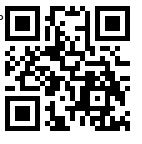 апрель  202124.Для учителей физической культуры и педагогов дополнительного образования спортивно-оздоровительной направленности24.Офлайн семинар «Современные подходы в дополнительном образовании, как фактор развития личности ребенка»» (стажировочная площадка МАОУ СОШ № 54) Для участия в мероприятии необходимо пройти регистрации по ссылке https://forms.gle/xS2aaKFgXJx7eQPs6 или QR-КОДу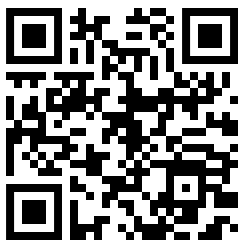 с 07.04МАОУ СОШ № 5424.Дистанционный спортивный праздник «Юный патриот» для обучающихся 1-11 классов общеобразовательных учреждений г. Томска. Положение на мероприятие https://drive.google.com/file/d/1IB7vU2rMhHylkbDkaAqYo4yC-nppGoyv/view?usp=sharing ССЫЛКА на дистанционные соревнования «Юный патриот», будет доступна  с 05 апреля по 10 мая 2021 года       https://docs.google.com/forms/d/1O1q5Z3lYwwR0v2L-9jSxNT_tTMbManEue2ST6B01prE/edit?usp=sharingКуратор: Копылова Валентина Анатольевна, тел.8-913-823-4650kopylovavalentina72@mail.ruс 05.04 по 10.05МАОУ СОШ № 5425. Муниципальная сеть по работе с одаренными детьми25. Муниципальная сеть по работе с одаренными детьми25. Муниципальная сеть по работе с одаренными детьми25. Муниципальная сеть по работе с одаренными детьмиX региональная научно-практическая конференция «Мир науки глазами детей» для обучающиеся 1–11 классов в дистанционной (заочной) форме. Конференция предусматривает работу секций по следующим направлениям:·      Гуманитарное направление (русский язык, литература, история, обществознание, мировая художественная культура, английский язык, немецкий язык, французский язык).·      Естественно – научное направление (математика, физика, химия, география, биология).·      Основы проектирования и технология.Регистрация участников осуществляется в электронном виде по ссылке: https://docs.google.com/forms/d/e/1FAIpQLSf9pWLnAToQK_BcCNehNRfRBvJZvj7TneJtqvZ92K22QUqf3Q/viewform?usp=sf_link. Подробная информация о конференции размещена на сайте гимназии http://gim24.tomsk.ru в разделе «Вам-гимназисты. Конкурсы и олимпиады для обучающихся».Справки по вопросам участия в Конференции: Анна Борисовна Филатова, 3822-65-02-88, +7 905 992-40-89, e-mail: mail@gim24.tomsk.ruСправки по участию в викторине: Андрей Валерьевич Сенников, 3822-65-02-88, +7 906 949-22-42 e-mail: sennikovandrei@mail.ru05-27.04.2021МАОУ гимназия № 24 им. М.В.ОктябрьскойОткрытая научно-практическая конференция «Проект как способ познания мира» для обучающихся 5-11 классов.  Конференция проводится в заочном формате.   Заявки и конкурсные работы принимаются до 10.04.2021. по электронной почте: ptg22@ya.ru. С Положением  Конференции можно ознакомиться по ссылке: http://gymn55.ru/images/dokument/NPK/NPK1.pdf Координатор: Прощалыгина Татьяна Геннадьевна, тел. 8-913-853-84-88, e-mail: ptg22@ya.ruдо 10.04.2021МАОУ гимназия № 55 им. Е.Г. ВёрсткинойКонкурс видеороликов «Пасхальные традиции» для обучающихся 3-11 классов изучающих английский, немецкий и польский языки. Прием конкурсных работ осуществляется с 12 по 23 апреля 2021г. по e-mail: sushkova_el@mail.ru. Организатор: Сушкова Екатерина Леонидовна, тел.: +7-913-860-40-6812-26.04.2021МАОУ гимназия № 26Социально-практический фестиваль проектной и научно-исследовательской деятельности школьников «Моя Идея» по техническим причинам переносит с 10.04.2021 на 24.04.2021. Заявки принимаются до 20.04.2021 по эл.адресу: xeb1970@mail.ru. Все присланные ранее заявки действительны!Координатор: Дукмас Анастасия Игоревна, 8-909-544-81-38 24.04.2021МАОУ СОШ № 14 им.А.Ф. ЛебедеваГородская научно-практическая конференция «Мир и человек глазами писателя» для обучающихся 5-11 классов. Конференция пройдёт в заочном формате. Основные тематические направления:Творческие проектыЛингвистические тайны художественного текста.Современный взгляд на вечные проблемыРастем. Пробуем. Творим.В мире русской классики.Положение размещено на сайте http://imc.tomsk.ru/?page_id=20922 Заявки  и материалы (презентация  или запись выступления, текст работы) принимаются до 22.04.2021 по электронному адресу: polojenczewa@yandex.ru 24.04.2021МАОУ гимназия № 26Заочная городская научно-практическая конференция младших школьников «Тропинками родного края».Секции:Красная книга Томской области (презентация или видеозапись)Экология и здоровье (презентация или видеозапись)Природные достояния Томской области (презентация или видеозапись)Береги природу (творческие проекты)Читаем о родном крае (видеозапись).Объём презентации не более 20 слайдов. Видеозапись - не более 10 минут. Положение размещено на сайте http://imc.tomsk.ru/?page_id=20922 Заявки и материалы принимаются до 07.04.2021 г. по электронному адресу: zorkina@sibmail.com и smbmarina@yandex.ru 10.04.2021МАОУ гимназия № 26Городской конкурс по информатике «Бином Ньютона» для обучающихся 7-9 классов с ограниченными возможностями здоровья и школ пенитенциарного типа. Электронная регистрация: https://docs.google.com/forms/d/1hr3Vdq5FutjonjEVsNgOu7Z27e86bA3TIbZ1Z3_75j8/edit. Куратор: Курушин Павел Дмитриевич, e-mail: unamepavel@mail.ru, телефон: 8-952-180-70-2515.03.2021 -18.04.2021МБОУ СОШ № 7026.Вниманию педагогов и обучающихся, участников городской программы воспитания и дополнительного образования «Планирование карьеры».  С 15 марта по 29 апреля приглашаются к участию в Профессиональных пробах обучающиеся 5–11 классов. Видео по каждой профессиональной пробе и задания будут размещены на сайте http://cpcgame.ru/. Участие в профессиональных пробах командное.Информационное письмо с согласием на обработку персональных данных и формой заявки представлено на сайте:  http://cpc.tomsk.ru/category/activity/uspex/ и  http://cpcgame.ru/ в самой игре.  По уточняющим вопросам: 90-11-78 (Екатерина Александровна, Надежда Валерьевна)15.03.2021 –29.04.2021Центр «Планирование карьеры», ул. Смирнова, 28 стр.1.http://cpcgame.ru/26.Вниманию педагогов и обучающихся: приглашаются к участию в региональной открытой дистанционной игре по финансовой грамотности «Финансовая азбука» для обучающихся 5-11 классов в рамках региональной программы повышения финансовой грамотности населения Томской области.Игра проводится для двух возрастных категорий на сайте профориентационных мероприятий http://cpcgame.ru и содержит 2 тура:1 тур -  вопросы по вкладам, кредитам, инвестированию, страхованию и налогам;2 тур - по банковским картам, мошенничеству и правам потребителей.Информационное письмо с согласием на обработку персональных данных и формой заявки представлено на сайте http://cpc.tomsk.ru в разделе «Бизнес-инкубатор» и на странице игры http://cpcgame.ru/.По уточняющим вопросам обращаться по телефону: 90-11-78 (Екатерина Александровна)17.03.2021 –12.04.2021Сайт  http://cpcgame.ru/ Центра «Планирование карьеры»27.Вниманию педагогов и обучающихся, участников городской программы воспитания и дополнительного образования «Планирование карьеры».  С 29 марта по 20 апреля приглашаются к участию в дистанционной игре «Пилотный проект» обучающиеся 5–11 классов. В ходе игры участники знакомятся с методами управления проектом, видами и примерами реализованных проектов в сфере медицины.Информационное письмо с согласием на обработку персональных данных и формой заявки представлено на сайте:  http://cpc.tomsk.ru/category/activity/uspex/ и  http://cpcgame.ru/ в самой игре.  По уточняющим вопросам: 90-11-78 (Екатерина Александровна, Надежда Валерьевна)29.03.2021 – 20.04.2021Центр «Планирование карьеры», ул. Смирнова, 28 стр.1.http://cpcgame.ru/28.Вниманию педагогов и обучающихся: приглашаются к участию в региональной открытой дистанционной игре по финансовой грамотности «Финансовая азбука» для обучающихся 5-11 классов в рамках региональной программы повышения финансовой грамотности населения Томской области.Игра проводится для двух возрастных категорий на сайте профориентационных мероприятий http://cpcgame.ru и содержит 2 тура:1 тур -  вопросы по вкладам, кредитам, инвестированию, страхованию и налогам;2 тур - по банковским картам, мошенничеству и правам потребителей.Информационное письмо с согласием на обработку персональных данных и формой заявки представлено на сайте http://cpc.tomsk.ru в разделе «Бизнес-инкубатор» и на странице игры http://cpcgame.ru/.По уточняющим вопросам обращаться по телефону: 90-11-78 (Екатерина Александровна)17.03.2021 -12.04.2021Сайт  http://cpcgame.ru/ Центра «Планирование карьеры»